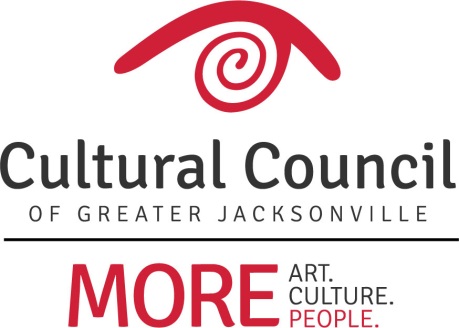 AGENDA - APPLICATION WORKSHOP – CSGP 2019-2020Wednesday, April 17, 2019, 10 a.m.-noon @ WJCTWelcome & Introductions  					PART ONEHousekeeping							Misc.								Process Changes for 2019-2020			Process Timeline						CSGP Committee	FoundantPART TWOApplicationOn-sitesHearingsQuestions?Read guidelines and instructionsWebsite - check CSGP section of culturalcouncil.org for up-to-date informationContact staffAmy Palmer (apalmer@culturalcouncil.org; (904) 358-3600 x14)Chelsey Cain (chelsey@culturalcouncil.org; (904) 358-3600 x19)